Кластеризация – разбиение множества объектов на группы (кластеры) так, чтобы объекты одной группы были более похожи друг на друга чем объекты из разных групп.	Необходимо договориться, что означает более похожи.Формализация задачи, построение математической модели:Реальные объекты -> набор характеристик объекта -> множество элементов как совокупности характеристик.Пространство характеристик, вводим метрику в пространстве характеристик. Схожесть объектов  расстояние между точками в пространстве характеристик.Можно ввести формальное определение кластеризации данных:здесь  – набор кластеров,  – расстояние между парой объектов в соответствии с выбранной метрикой. 	При таком определении определении требуется задать число кластеров. Такое определение кластеризации даёт хорошие результаты для кластеров вида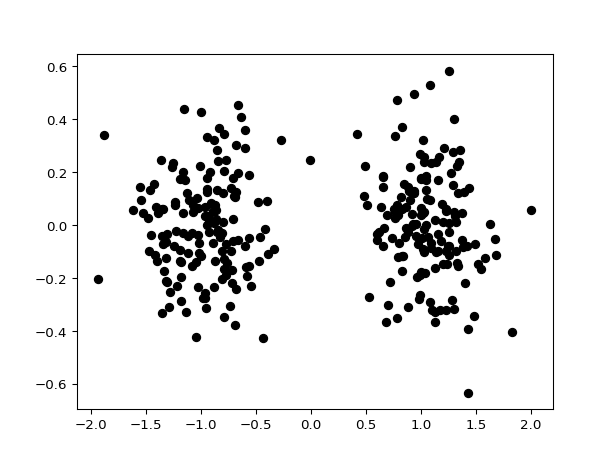 В некоторых случаях может приводить к неудовлетворительным результатам: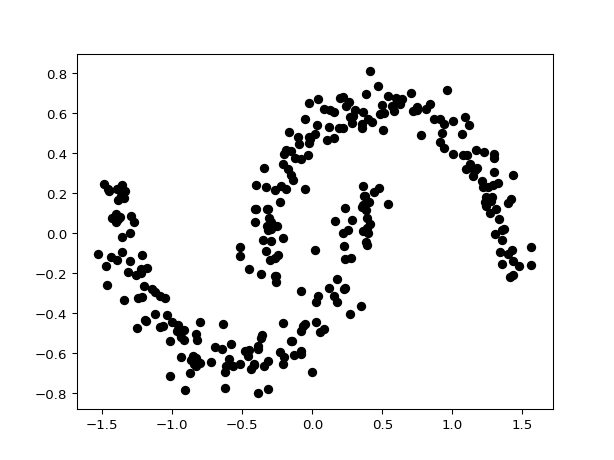 В подобных ситуациях используются другие определения кластеризации. Например, метод ближайших соседей или кластеризация, основанная на плотности.Метод К-средних (K-means)В методе К-средних каждый кластер представлен координатами его центра (и радиуса, если необходимо) в пространстве характеристик. Решение задачи кластеризации сводится к минимизации квадратичных отклонений точек от центра кластера:где  – координаты центра кластера .При этом, центр кластера определяется как среднее арифметическое координат входящих в него точек:Радиус кластера может быть определён через разброс точек от центра кластера:Алгоритм кластеризации можно представить в виде следующей последовательности шагов:Задаём число кластеров и положение центров кластеровКаждую точку входного множества включаем в тот кластер, центр которого оказался ближайшимВычисляем новые значения центров кластеров, в соответствии с распределением точек, полученным на предыдущем шагеПовторяем шаги 2 и 3 до тех пор, пока распределение точек по кластерам не стабилизируетсяАлгоритм завершается за конечное число шагов так как количество разбиений конечного множества на заданное число кластеров конечно и на каждой итерации суммарное квадратичное отклонение уменьшается.	Недостатки алгоритма:Применим не для всех видов кластеров (см. картинки выше).Требуется задавать число кластеров.Не гарантируется достижение глобального минимума суммарного квадратичного отклонения.Результат зависит от выбора исходных центров кластеров, оптимальный выбор неизвестен.Нечёткая кластеризация (Fuzzy Classifier Means - FCM)В основе алгоритма FCM лежит использование матрицы , описывающей вероятность того, что i-й элемент принадлежит кластеру с номером k:Параметр q задаёт "разброс" относительно центра кластера: чем больше значение q, тем больше вероятность включить в кластер далёкие точки.	Сам алгоритм аналогичен алгоритму К-средних, описанному ранее, с очевидной заменой критерия принадлежности объекта кластеру на 2-м шаге алгоритма.